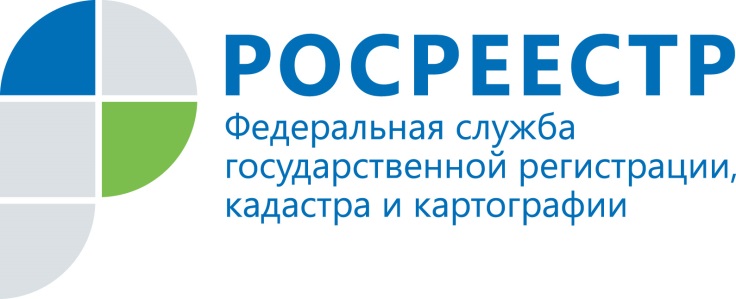 14 апреля и.о. руководителя Управления Росреестра по Оренбургской области Владислав Решетов проведет прием граждан в приемной Президента РФ в Оренбургской области 14 апреля в 11.00 часов и.о. руководителя Управления Росреестра по Оренбургской области Владислав Евгеньевич Решетов проведет прием граждан в приемной Президента РФ в Оренбургской области.Вопросы, входящие в компетенцию Росреестра, связаны с оформлением прав на недвижимость, оспариванием кадастровой стоимости, государственным земельным надзором.Приемная Президента РФ в Оренбургской области находится по адресу: 460015, г. Оренбург, ул. 9 Января, д. 64 (площадь Ленина, здание Агропрома, вход отдельный с правой стороны здания).Записаться на прием можно в рабочее время по телефонам (3532) 78-68-90, (3532) 78-68-87, (3532) 77-68-90, (3532) 78-15-20.Пресс-служба
Управления Росреестра
по Оренбургской области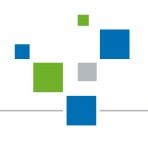 